STROJÍRENSTVÍ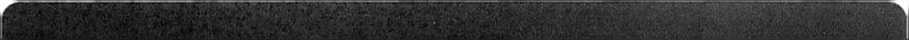 L.	PŘÍLOHA DlLČlHO PROJEKTU NCK STROJÍRENSTVÍ TN01000015Pokyny:Vyplňujte, prosím, pouze ŽLUTÉ buňky. Ostatní buňky nejsou určené pro editaciPro výběr zapojených partnerů a vyplnění jejich rozpočtu pouiljte rozevírád seznamy (symboly 'plus”).Nepřidávejte ani neodebírejte sloupce nebo Jiné řádky.Pokyny skryjte (symbol minus - vlevo na ř. 8).6. Finance6. Finance6. FinanceFinanční část - dllčl projektFinanční část - dllčl projektFinanční část - dllčl projektNázev dílčího projektuBezdrátový diagnostický systém pro předpovócf poruchových stavů strojních celkůBezdrátový diagnostický systém pro předpovócf poruchových stavů strojních celkůidentifikační kód dílčího projektu1616Předpokládané rozděleni nákladů na činnost) v oblasti aplikovaného výzkumu a experimentálního vývoje (za (SU£l projekt jako cetek)20192020AV [%]4030EV |%16070Náklady20192020Osobni náklady [Kč]438 000458 000Úvazek [človéko-rokl0.70.65Prúmérné osobni náklady na úvazek [Kč / človéko-rokl625 714704 615Náklady na subdodávky [Kč]150 000150 000Ostatní přímé náklady [Kč]80 00060 000Náklady na duševní vlastnictví [KČ100Další přímé náklady [Kčl80 00060 000Nepřímé náklady [Kč]182 000182 000Náklady celkem [Kč]860 000850 000Podíl nákladů na subdodávky k nákladům proiektu [%]ZdrojePodpora [Kč]600 000600 000Neveřejné zdroje [Kč]250 000250 000Zdroje celkem [Kč]860 000850 000Intenzita podpory [%170.59%7059%Finanční část - příjemce[P] VÚTS, a.s. (46709002)[D] AMF Reece CR, s.r.o. (48533106)[D] COMTES FHT a.s. (26316919)[D] české vysoké učeni technické v Praze (68407700)[D] GTW BEARINGS s.r.o. (26206242)[D] KOVOSVIT MAS, a.s. (26047284)[D] machlne bulldlng s.r.o. (22800891)7Podíl nákladů příjemce na dílčí projekt (v %):Podíl podpory příjemce na dílčí projekt (vjfel	29,41%0.00%Náklady20192020Osobni náklady [Kč]58 00058 000Úvazek [Ůovóko-rok]	OJ0.1Průměrné osobní náklady na úvazek [Kč / človéko-rokl580 000580 000Náklady na subdodávky [Kč]150 000150 000Ostatní přímé náklady [Kč]Ol0Náklady na duševní vlastnictví [Kč]Další přímé náklady [Kč]Nepřímé náklady (Kč]42 00042 000Náklady celkem [Kč]250 000250 000Podíl nepřímých nákladů k nákladům účastníka [%172.41%72.41%ZdrojePodpora [Kč]00Neveřejné zdroje (Kč]250 000250 000Zdroje celkem (Kč]_250 000250 000Intenzita podpory [%]	0.00%0.00%Původ neveřejných zdrojů pro celý dílčí projekt[Dl MODELÁRNA LIAZ sdoI. 5 r.o. (27342191)[D] Nano Medical s.r.o. (01780263)[D] PLASMAMETAL, spol. s r.o. (63474409)[D] Prolnno a.s. (02593672)[D] SVÚM a.s. (25797000)[Dl ŠKODA MACHINE TOOL a.s. (29253462)[D] Šmcral Bmo a.s. (46346139)[D] TAJMAC-ZPS, a.s. (26216578)[D] Technická univerzita v Liberci (46747885)16Podíl nákladů příjemce na dílčí projekt (v %)Podíl podpory příjemce na dílčí projektíyjfel	70 59%70.59%Náklady20192020Osobni náklady (KČJ380 000400 000Úvazek [človéko-rok]	0£0.55Průměrné osobni náklady na úvazek [Kč / človéko-rokl633 333727 273Náklady na subdodávky (Kč]00Ostatní přímé náklady [Kč]80 00060 000Náklady na duševní vlastnictví [Kč]0Další přímé náklady [Kčl80 00060 000Nepřímé náklady [Kč]140 000140 000Náklady celkem [Kč]600 000600 000Podíl nepřímých nákladů k nákladům účastníka [%130.43%30.43%ZdrojePodpora [Kč]600 000600 000Neveřejné zdroje [Kč]00Zdroje celkem (Kč)600 000600 000Intenzita podpory [%1100.00%100 00%Původ neveřejných zdrojů pro celý dilči projekt[D] TOSHULIN, a.s. (25610851)|D] TOS KUŘÍM • OS, a s. (26231622)[0] TOS VARNSDORF a.s. (27327850)[D] UJP PRAHA a.s. (60193247)[D] Ústav fyziky materiálů AV ČR, v.v.l. (68081723)[D] Vysoká škola báňská • Technická univerzita Ostrava (61989100)[D] Vysoké učeni technické v Bmé (00216305)[D] Wlkov Gear s.r.o. (47718617)[D] Západočeská univerzita v Plzni (49777513)[D] ZEBRA GROUP s.r.o. (02864240)272829303132333435